Subject: 	Discrete Structure								Instructor:	Saifullah Jan___________ONLINE FINAL  Assignment Spring 2019_______________Note:	Attempt this assignment on a paper clearing mentioning your Name, ID NO, Class timing (Monday / Wednesday) at the top of answer sheet. Once complete than take a picture of your answer sheet, convert pictures to pdf. (Make one pdf file) and upload it to sic.Q 1:	Determine whether the graphs are bipartite.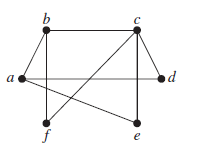 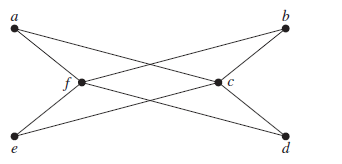                                                                 (ii)Q 2:	Determine whether the given pair of graphs is isomorphic.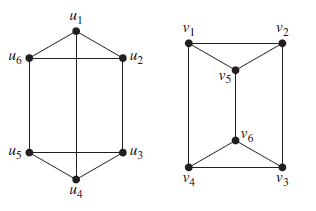                               (i)	  
                                   (ii)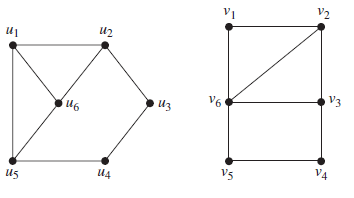 Q 3:   Are the simple graphs with the following adjacency matrices isomorphic?	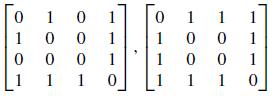                       (i)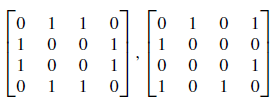 (ii)  Q 4:	Determine whether the given graph has an Euler circuit. Construct such a circuit when one exists. If no Euler circuit exists, determine whether the graph has an Euler path and construct such a path if one exists.   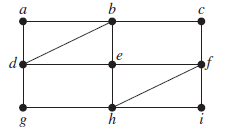 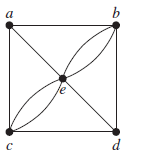                                                                                   (ii)Q 5:   Determine whether the given graph has a Hamilton circuit. If it does, find such a circuit. If it does not, give an argument to show why no such circuit exists.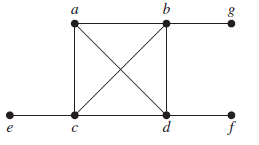 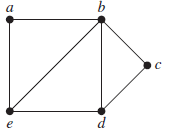                                                                         (ii)